ЗАКЛЮЧЕНИЕСчетной палаты муниципального района Клявлинский Самарской областипо результатам экспертно-аналитического мероприятия«Экспертиза проекта решения Собрания представителей сельского поселения Черный Ключ муниципального района Клявлинский Самарской области «О внесении изменений в решение Собрания представителей сельского поселения Черный Ключ муниципального района Клявлинский Самарской области № 112 от 28.12.2022 года «О бюджете сельского поселения Черный Ключ муниципального района Клявлинский Самарской области на 2023 год и плановый период 2024 и 2025 годов»ст. Клявлино                                                                                     31 августа 2023 годаОснование для проведения экспертно-аналитического мероприятия: - Бюджетный кодекс Российской Федерации (далее – БК РФ);- Федеральный закон от 07.02.2011 года № 6-ФЗ «Об общих принципах организации и деятельности контрольно-счетных органов субъектов Российской Федерации и муниципальных образований»;- Положение о бюджетном процессе в сельском поселении Черный Ключ муниципального района Клявлинский Самарской области, утвержденное решением Собрания представителей сельского поселения Черный Ключ муниципального района Клявлинский Самарской области от 30.06.2017г. № 88 (далее – Положение о бюджетном процессе);- «Положение о Счетной палате муниципального района Клявлинский Самарской области», утвержденное решением Собрания представителей муниципального района Клявлинский Самарской области от 29.10.2021 № 91;- Стандарт внешнего муниципального финансового контроля «Экспертиза проекта вносимых изменений в бюджет муниципального района Клявлинский Самарской области на текущий финансовый год и плановый период», утвержденный приказом председателя Счетной палаты муниципального района Клявлинский Самарской области от 14.06.2023 года № 34;- пункт 1.37 плана работы Счетной палаты муниципального района Клявлинский Самарской области, утвержденного приказом председателя Счетной палаты муниципального района Клявлинский Самарской области от 20.12.2022 года № 83;- приказ председателя Счетной палаты муниципального района Клявлинский Самарской области от 24.08.2023 года № 60 «О проведении экспертно-аналитического мероприятия «Экспертиза проекта решения Собрания представителей сельского поселения Черный Ключ муниципального района Клявлинский Самарской области «О внесении изменений в решение Собрания представителей сельского поселения Черный Ключ муниципального района Клявлинский Самарской области № 112 от 28.12.2022 года «О бюджете сельского поселения Черный Ключ муниципального района Клявлинский Самарской области на 2023 год и плановый период 2024 и 2025 годов».Цель экспертизы: определение достоверности и обоснованности показателей вносимых изменений в решение Собрания представителей сельского поселения Черный Ключ муниципального района Клявлинский Самарской области «О бюджете сельского поселения Черный Ключ муниципального района Клявлинский Самарской области на 2023 год и плановый период 2024 и 2025 годов».Предмет экспертизы: проект решения Собрания представителей сельского поселения Черный Ключ муниципального района Клявлинский Самарской области «О внесении изменений в решение Собрания представителей сельского поселения Черный Ключ муниципального района Клявлинский Самарской области № 112 от 28.12.2022 года «О бюджете сельского поселения Черный Ключ муниципального района Клявлинский Самарской области на 2023 год и плановый период 2024 и 2025 годов».Срок проведения экспертизы: с 24 августа по 31 августа 2023 года. Общие положенияПроект решения Собрания представителей сельского поселения Черный Ключ муниципального района Клявлинский Самарской области «О внесении изменений в решение Собрания представителей сельского поселения Черный Ключ муниципального района Клявлинский Самарской области № 112 от 28.12.2022 года «О бюджете сельского поселения Черный Ключ муниципального района Клявлинский Самарской области на 2023 год и плановый период 2024 и 2025 годов» (далее - проект Решения), представлен для проведения экспертизы главой сельского поселения Черный Ключ муниципального района Клявлинский Самарской области письмом от 23.08.2023 года № 182 в Счетную палату муниципального района Клявлинский Самарской области (далее – Счетная палата) 23 августа 2023 года (вход. № 150 от 23.08.2023г.).Для проведения экспертизы в адрес Счетной палаты поступили следующие документы:1. Проект решения Собрания представителей сельского поселения Черный Ключ муниципального района Клявлинский Самарской области «О внесении изменений в решение Собрания представителей сельского поселения Черный Ключ муниципального района Клявлинский Самарской области № 112 от 28.12.2022 года «О бюджете сельского поселения Черный Ключ муниципального района Клявлинский Самарской области на 2023 год и плановый период 2024 и 2025 годов».2. Приложение №3 к проекту Решения «Доходы бюджета сельского поселения Черный Ключ муниципального района Клявлинский Самарской области на 2023 год и плановый период 2024 и 2025 годов по кодам видов доходов, подвидов доходов, классификации операций сектора государственного управления, относящихся к доходам бюджетов».3. Приложение №4 к проекту Решения «Ведомственная структура расходов бюджета сельского поселения Черный Ключ муниципального района Клявлинский Самарской области на 2023 год».4. Приложение №5 к проекту Решения «Распределение бюджетных ассигнований по разделам, подразделам классификации расходов бюджета сельского поселения Черный Ключ муниципального района Клявлинский Самарской области на 2023 год».5. Приложение №8 к проекту Решения «Источники внутреннего финансирования дефицита бюджета сельского поселения Черный Ключ муниципального района Клявлинский Самарской области на 2023 год и на плановый период 2024 - 2025 годов».6. Приложение №11 к проекту Решения «Распределение бюджетных ассигнований по целевым статьям (муниципальным программам и непрограммным направлениям деятельности), группам (группам и подгруппам) видов расходов классификации расходов бюджета сельского поселения Черный Ключ муниципального района Клявлинский Самарской области на 2023 год».7. Пояснительная записка к проекту Решения.По результатам рассмотрения проекта Решения и пакета документов, его сопровождающих, с учётом результатов проведённых Счетной палатой экспертно-аналитических мероприятий, установлено следующее.Представленным проектом Решения предлагается изменить основные характеристики бюджета сельского поселения Черный Ключ муниципального района Клявлинский Самарской области (далее – бюджет сельского поселения) на 2023 год.На 2024 и 2025 годы основные характеристики бюджета сельского поселения не изменились.Проектом Решения вносятся изменения в основные характеристики бюджета на 2023 год, а также производится перераспределение расходной части бюджета в том числе:доходы бюджета на 2023 год по сравнению с утвержденными доходами Решением Собрания представителей сельского поселения Черный Ключ муниципального района Клявлинский Самарской области от 31.07.2023 года № 145, увеличатся на 92,799 тыс. рублей и составят 12 481,115 тыс. рублей;расходы бюджета составят 12 806,737 тыс. рублей;дефицит бюджета в сумме 325,622 тыс. рублей.Изменения доходной части бюджета сельского поселенияРассмотрев представленный проект Решения Собрания представителей сельского поселения Черный Ключ муниципального района Клявлинский Самарской области «О внесении изменений в решение Собрания представителей сельского поселения Черный Ключ муниципального района Клявлинский Самарской области № 112 от 28.12.2022 года «О бюджете сельского поселения Черный Ключ муниципального района Клявлинский Самарской области на 2023 год и плановый период 2024 и 2025 годов», Счетная палата отмечает следующее.Основываясь на БК РФ, руководствуясь Положением о бюджетном процессе предлагается по сравнению с предыдущим решением Собрания представителей сельского поселения Черный Ключ муниципального района Клявлинский Самарской области от 31.07.2023 № 145 «0 внесении изменений в решение Собрания представителей сельского поселения Черный Ключ муниципального района Клявлинский Самарской области № 112 от 28.12.2022 года «О бюджете сельского поселения Черный Ключ муниципального района Клявлинский Самарской области на 2023 и плановый период 2024 и 2025 годов» увеличение доходной части бюджета сельского поселения на 2023 год на 92,799 тыс. рублей, за счет следующих средств:- прочие межбюджетные трансферты, передаваемые бюджетам сельских поселений.Анализ изменений доходной части бюджета сельского поселения в 2023 году представлен в таблице №1.Таблица №1 (тыс. рублей)Доходная часть бюджета сельского поселения за счет средств налоговых и неналоговых доходов в 2023 году не изменяется.Изменение расходной части бюджета сельского поселения Проектом Решения планируется изменения в расходной части бюджета сельского поселения на 2023 год.Анализ изменения направлений расходов в разрезе функциональной классификации представлен в таблице №2.Таблица №2 (тыс. рублей)Проектом Решения планируется уменьшение финансирования затрат бюджета сельского поселения по разделу:        0100 «Общегосударственные вопросы» на сумму 23,138 тыс. рублей.Проектом Решения планируется увеличение финансирования затрат бюджета сельского поселения по разделу:0500 «Жилищно- коммунальное хозяйство» на сумму 92,798 тыс. рублей;0800 «Культура, кинематография»» на сумму 23,139 тыс. рублей.Общая сумма бюджета сельского поселения на 2023 год увеличивается на 92,799 тыс. рублей.Муниципальные программы сельского поселения Проектом Решения планируются перераспределение выделенных средств между муниципальными программами и непрограммными направлениями расходов бюджета сельского поселения на 2023 год.Данные об объемах бюджетных ассигнований на реализацию муниципальных программ и непрограммных направлений расходов бюджета сельского поселения предусмотренные в проекте Решения, приведены в таблице №3.Таблица №3 (тыс. рублей)         Согласно предлагаемого проекта Решения, дефицит бюджета сельского поселения по сравнению с первоначальным утвержденным планом изменится (увеличится на 325,622 тыс. рублей), по сравнению с предыдущим значением (Решение от 31.07.2023г. №145) останется на прежнем уровне и составит 325,622 тыс. рублей.         В соответствии со статьей 92.1. БК РФ размер дефицита местного бюджета не должен превышать 10% объема доходов местного бюджета без учета утвержденного объема безвозмездных поступлений из других бюджетов бюджетной системы Российской Федерации. Проектом Решения дефицит бюджета сельского поселения предусматривается в размере 7,0 % от доходов бюджета без учета финансовой помощи из других бюджетов бюджетной системы Российской Федерации.            Таким образом, предусмотренный проектом Решения дефицит бюджета сельского поселения не будет противоречить нормам статьи 92.1. БК РФ.           Выводы:В ходе экспертизы представленного проекта Решения установлено:1. Проектом Решения предлагается увеличить доходную часть бюджета сельского поселения на 2023 год.Общий объем доходов в целом увеличивается на 92,799 тыс. рублей и составит 12 481,115 тыс. рублей.2. Общий объем доходов на 2024 и 2025 годы остается неизменным и составит на 2024 год – 9 478,143 тыс. рублей и на 2025 год – 9 737,384 тыс. рублей.        3. Общий объем финансирования на 2023 год увеличивается на 92,799 тыс. рублей и составляет 12 806,737 тыс. рублей.        Проектом Решения планируется уменьшение финансирования затрат бюджета сельского поселения по разделу:        0100 «Общегосударственные вопросы» на сумму 23,138 тыс. рублей.        Проектом Решения планируется увеличение финансирования затрат бюджета сельского поселения по разделу:        0800 «Культура, кинематография»» на сумму 23,139 тыс. рублей;        0500 «Жилищно- коммунальное хозяйство» на сумму 92,798 тыс. рублей.        4. Общий объем финансирования на 2024 и 2025 годы остается без изменений.        5. Согласно предлагаемого проекта Решения, дефицит бюджета сельского поселения по сравнению с первоначальным утвержденным планом изменится (увеличится на 325,622 тыс. рублей), по сравнению с предыдущим значением (Решение от 31.07.2023г. №145) останется на прежнем уровне и составит 325,622 тыс. рублей. Предложения Учитывая, что вносимые изменения в представленный проект решения Собрания представителей сельского поселения Черный Ключ муниципального района Клявлинский Самарской области соответствуют действующему законодательству Российской Федерации и нормативным правовым актам сельского поселения Черный Ключ муниципального района Клявлинский Самарской области, Счетная палата полагает возможным принятия решения Собрания представителей сельского поселения Черный Ключ муниципального района Клявлинский Самарской области «О внесении изменений в решение Собрания представителей сельского поселения Черный Ключ муниципального района Клявлинский Самарской области № 112 от 28.12.2022 года «О бюджете сельского поселения Черный Ключ муниципального района Клявлинский Самарской области на 2023 год и плановый период 2024 и 2025 годов».Председатель Счетной палатымуниципального района КлявлинскийСамарской области                                                                                     Л.Ф. Синяева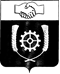 СЧЕТНАЯ ПАЛАТАМУНИЦИПАЛЬНОГО РАЙОНА КЛЯВЛИНСКИЙСАМАРСКОЙ ОБЛАСТИ446960, Самарская область, Клявлинский район, ст. Клявлино, ул. Октябрьская д. 60, тел.: 2-10-64, e-mail: spklv@yandex.comНаименованиеУтвержденные бюджетные ассигнования в решении от 31.07.2023г. № 145Проект РешенияИзменения увеличение (+)уменьшение (-)Налоговые и неналоговые доходы4 675,4284 675,4280,000Безвозмездные поступления, всего7 712,8887 805,687+ 92,799Дотации4 076,2864 076,2860,000Субвенции287,680287,6800,000Прочие межбюджетные трансферты, передаваемые бюджетам сельских поселений2 357,9222 450,721+ 92,799Прочие субсидии бюджетам сельских поселений806,000806,0000,000Поступления от денежных пожертвований, предоставляемых физическими лицами получателям средств бюджетов сельских поселений185,000185,000Всего доходов12 388,31612 481,115+ 92,799РазделПодразделУтвержденные бюджетные ассигнования в решении от 31.07.2023г. № 145Проект РешенияИзменения увеличение (+)уменьшение (-)           0100 «Общегосударственные вопросы»           0100 «Общегосударственные вопросы»2 567,9772 544,839- 23,1380102 «Функционирование высшего должностного лица субъекта Российской Федерации и муниципального образования»1 074,7381 074,7380,0000104 «Функционирование Правительства Российской Федерации, высших исполнительных органов государственной власти субъектов Российской Федерации, местных администраций»1 287,8751 287,8750,00001 06 «Обеспечение деятельности финансовых органов, налоговых и таможенных органов и органов финансового (финансово-бюджетного) надзора»81,49381,4930,0000111 «Резервные фонды»23,1380,000   - 23,1380113 «Другие общегосударственные вопросы»100,733100,7330,000           0200 «Национальная оборона»           0200 «Национальная оборона»287,680287,6800,0000203 «Мобилизационная и вневойсковая подготовка287,680287,6800,000           0300 «Национальная безопасность и правоохранительная деятельность»           0300 «Национальная безопасность и правоохранительная деятельность»343,680343,6800,0000310 «Защита населения и территории от чрезвычайных ситуаций природного и техногенного характера, пожарная безопасность»343,680343,6800,0000400 «Национальная экономика»0400 «Национальная экономика»1 542,8021 542,8020,0000409 «Дорожное хозяйство (дорожные фонды)»1 542,8021 542,8020,000          0500 «Жилищно- коммунальное хозяйство»          0500 «Жилищно- коммунальное хозяйство»2 531,6762 624,474+ 92,7980502 «Коммунальное хозяйство»1 141,5371 234,335+ 92,7980503 «Благоустройство»1 390,1391 390,1390,0000700 «Образование»0700 «Образование»31,46431,4640,0000707 «Молодежная политика»31,46431,4640,000          0800 «Культура, кинематография»          0800 «Культура, кинематография»5 040,5925 063,731+ 23,1390801 «Культура»5 040,5925 063,731+ 23,1391000 «Социальная политика»1000 «Социальная политика»275,000275,0000,0001003 «Социальное обеспечение населения»275,000275,0000,0001100 «Физическая культура и спорт»1100 «Физическая культура и спорт»93,06793,0670,0001101 «Физическая культура и спорт»93,06793,0670,000ИТОГО расходов:12 713,93812 806,737+ 92,799№п/пНаименование муниципальной программыУтвержденные бюджет. ассигн. в решении от 31.07.2023г. № 145Проект РешенияИзменения увеличение (+)уменьшение (-)1Муниципальная программа "Модернизация и развитие автомобильных дорог общего пользования местного значения в  сельском поселении Черный Ключ муниципального района Клявлинский Самарской области на 2018-2027 годы"1 542,8021 542,8020,0002Муниципальная программа" Развитие органов местного самоуправления и решение вопросов местного значения сельского поселения Черный Ключ муниципального района Клявлинский Самарской области на 2018-2027 годы"11 147,99811 263,935+ 115,9373Непрограммные направления расходов местного бюджета23,1380,000- 23,138ИТОГО:12 713,93812 806,737+ 92,799